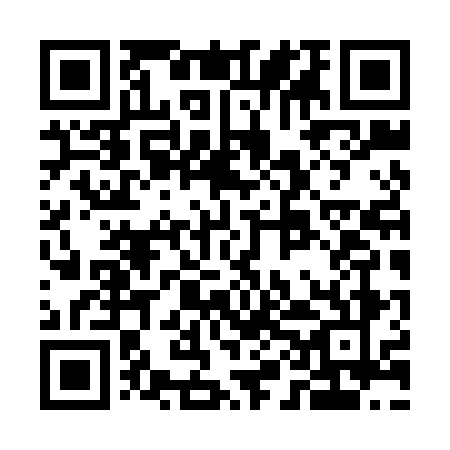 Prayer times for Barcikowiczki, PolandWed 1 May 2024 - Fri 31 May 2024High Latitude Method: Angle Based RulePrayer Calculation Method: Muslim World LeagueAsar Calculation Method: HanafiPrayer times provided by https://www.salahtimes.comDateDayFajrSunriseDhuhrAsrMaghribIsha1Wed2:565:2812:556:038:2310:442Thu2:525:2612:556:048:2510:473Fri2:485:2412:556:058:2610:504Sat2:445:2212:556:068:2810:545Sun2:415:2112:556:078:2910:576Mon2:405:1912:546:088:3111:017Tue2:405:1712:546:098:3311:018Wed2:395:1512:546:098:3411:029Thu2:385:1412:546:108:3611:0310Fri2:385:1212:546:118:3811:0311Sat2:375:1012:546:128:3911:0412Sun2:365:0912:546:138:4111:0513Mon2:365:0712:546:148:4211:0514Tue2:355:0612:546:158:4411:0615Wed2:345:0412:546:168:4511:0716Thu2:345:0312:546:178:4711:0717Fri2:335:0112:546:188:4811:0818Sat2:335:0012:546:198:5011:0919Sun2:324:5812:546:198:5111:0920Mon2:324:5712:546:208:5311:1021Tue2:314:5612:556:218:5411:1122Wed2:314:5412:556:228:5511:1123Thu2:304:5312:556:238:5711:1224Fri2:304:5212:556:248:5811:1225Sat2:294:5112:556:248:5911:1326Sun2:294:5012:556:259:0111:1427Mon2:294:4912:556:269:0211:1428Tue2:284:4812:556:279:0311:1529Wed2:284:4712:556:279:0411:1530Thu2:284:4612:566:289:0611:1631Fri2:284:4512:566:299:0711:17